Liste des variétés canards, oies, dindons, pintades reconnues en France      janvier 2023RaceVariétés Canard à bec courbé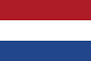 Blanc, sauvage foncé, sauvage foncé à bavette, bleu sauvage foncé (4)Canard arlequin gallois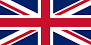 Brun sauvage argenté (1)Canard Campbell allemand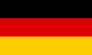 Brun sauvage foncé (1)Canard Campbell anglaisBlanc, kaki (2)Canard cayuga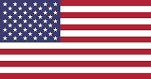 Noir (1)Canard cou nu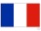 Blanc, sauvage (2)Canard coureur indienBlanc, bleu, brun, noir, sauvage, sauvage argenté, truité, brun sauvage foncé panaché, jaune pois, bleu-fauve truité (10)Canard d'AylesburyBlanc (1)Canard d'EstairesBlanc (1)Canard d'OverbergBleu bronzé argenté (1)Canard BarbarieBlanc, bleu, brun, gris perle, noir, bleu sauvage, brun sauvage, gris perle sauvage, noir sauvage, noir sauvage à bavette, pie noir, pie bleu, pie brun (13)Canard de BourbourgBlanc (1)Canard de ChallansTruité à bavette (1)Canard de DuclairBleu à bavette, noir à bavette (2)Canard de Forest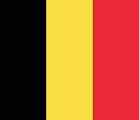 Blanc, bleu, bleu liseré, brun, gris perle, gris perle liseré, noir (7)Canard de GimbsheimBleu (1)Canard de HuttegemColoris spécifiques à la race : à dessin bleu et blanc, à dessin noir et blanc (2)Canard de la SemoisBlanc (1)Canard de l'AllierBlanc (1)Canard de MerchtemBlanc (1)Canard de Pékin allemand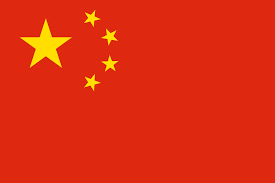 Blanc (1)Canard de Pékin américainBlanc (1)Canard de PoméranieBleu à bavette, brun à bavette, noir à bavette (3)Canard de Rouen anglaisSauvage, bleu sauvage (2)Canard de Rouen françaisTruité (1)Canard de SaxeBleu-fauve truité (1)Canard de Suède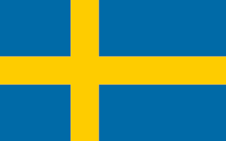 Fauve (1)Canard de TermondeBleu à bavette, noir à bavette (2)Canard de VouilléNoir bronzé, bleu bronzé (2)Canard émeraudeNoir (1)Canard haut volant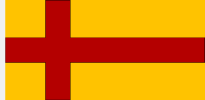 Blanc, bleu, noir, sauvage, sauvage argenté, sauvage foncé, bleu sauvage, bleu sauvage foncé, bleu-fauve truité, pie bleu, pie noir, pie sauvage, bleu panaché, noir panaché, sauvage panaché, brun sauvage panaché, bleu à bavette, noir à bavette, sauvage à bavette, bleu sauvage à bavette (20)Canard huppéBlanc, bleu, brun, noir, sauvage, sauvage argenté, bleu sauvage, brun sauvage, sauvage foncé, bleu sauvage foncé, truité, pie bleu, pie noir, pie brun (14)Canard mignonBlanc, bleu, brun, fauve, noir, sauvage, sauvage argenté, bleu sauvage, sauvage foncé, brun sauvage, kaki, bleu-fauve truité, butterscotch, à ventre jaune, sauvage panaché, bleu sauvage panaché, bleu à bavette, brun à bavette, noir à bavette, sauvage à bavette, pie bleu, pie brun, pie noir (23)Canard OrpingtonFauve (1)Canard pie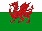 Pie noir, pie bleu, pie brun (3)Canard streicherSauvage argenté (1)Oie caronculée d'Afrique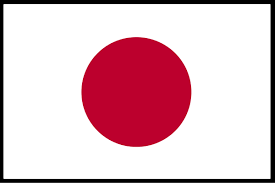 Blanc, brun cendré (2)Oie caronculée de ChineBlanc, brun cendré, bleu cendré (3)Oie d'AlsaceBlanc, cendré, cendré et blanc, pie cendré (4)Oie d'EmdenBlanc (1)Oie d'Empordà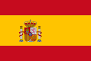 Blanc (1)Oie de Bohème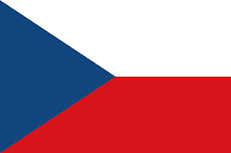 Blanc (1)Oie de CelleColoris spécifique à la race (1)Oie de combat de SteinbachBleu cendré, cendré (2)Oie de DiepholzBlanc (1)Oie de FranconieBleu cendré (1)Oie de LippeBlanc (1)Oie de Poméranie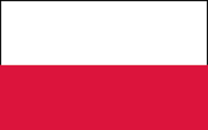 Blanc, cendré, pie cendré (3)Oie de Toulouse à bavetteCendré, fauve cendré, blanc (3)Oie de Toulouse sans bavetteCendré (1)Oie de TouraineBlanc (1)Oie des LandesCendré (1)Oie du BourbonnaisBlanc (1)Oie du PoitouBlanc (1)Oie flamandeBlanc, pie cendré (2)Oie frisée du DanubeBlanc (1)Oie normandeAutosexable (1)Oie normande huppéeAutosexable (1)Oie pèlerin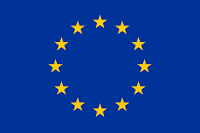 Autosexable (1)Oie pondeuse allemandeBlanc (1)Oie russe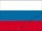 Cendré (1)Dindon de BeltsvilleBlanc (1)Dindon blanc de New-HollandBlanc (1)Dindon bleu Bleu (1)Dindon bourbonRouge (1)Dindon bronzé d'AmériqueBronzé (1)Dindon de RonquièresBlanc, fauve, à épaules jaunes, jaspé, perdrix (5)Dindon de SologneNoir (1)Dindon du BourbonnaisNoir (1)Dindon du GersNoir (1)Dindon euganéen (2019)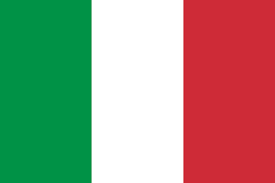 Coloris spécifique à la race (1)Dindon NarragansettColoris spécifique à la race (1)Dindon porcelainePorcelaine (1)Dindon rouge des ArdennesRouge brun (1)PintadeA perlures: gris, gris clair, lilas, chamois, blancA perlures réduites: violet, bleu azur, bleu lavande, chamois, blancA poitrine blanche: gris, gris clair, lilas, chamois, violet, bleu azur, bleu lavande